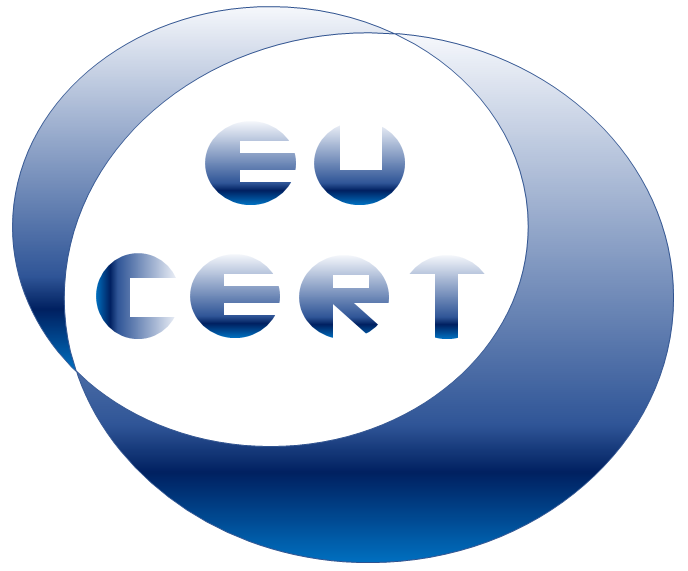 EU-CERTEuropean Certificates and Accreditation for European ProjectsAgenda for the first EU-CERT transnational partner meeting
in Germany, CologneThe EU-CERT – Kick-off-Conference!11th - 13th of April 2022Project Title:	European Certificates and Accreditation for European ProjectsAcronym:	EU-CERTReference number:	2021-1-DE02-KA220-ADU-000033541 
Project partners:	P1	University Paderborn (UPB), DE
	P2	Ingenious Knowledge GmbH (IK), DE
	P3	Associação Rede de Universidades da Terceira Idade (RUTIS), PT
	P4	TIR Consulting Group j.d.o.o., (TIR), CR
	P5	Esquare (ESQ), FR
	P6	STANDO Ltd. (STANDO), CYHost:	Ingenious Knowledge GmbH Venue:	Friedrich-Karl-Straße 200, 50735 Cologne, GermanyMonday, 11th of April 2022 –
Arrivial dayTuesday, 12th of April 2022 –
Meeting dayWednesday, 12th of April 2022 –
Departure dayApprox.
TimeTopicChairas you likeArrival at the hotels in Cologne 
19:30Social Dinner
venue / restaurant:
Niehler Brauhaus, Sebastianstraße 147, 50735 KölnApprox.
TimeTopicChair09:00 – 10:30Welcoming the EU-CERT partners
(Rasmus Pechuel / Marc Beutner)Warm welcomeGetting to know each otherEvery partner presents the own institution in max. 10 minutes Power-Point presentationSchedule of the meetingIK / UPB/
All partners10:30 – 11:00Introduction of the EU-CERT project
(Marc Beutner / Jennifer Schneider)Rationale, purpose, core ideas and aims of the projectRole of the partners as per proposalOverview of the project results and linkagesProject websiteDiscussion, and Q&AUPB11:00 – 11.30Insight into PR1: EU-CERT - Research on Quality Criteria, Accreditation and Certificate Structures
(Marc Beutner / Jennifer Schneider)PR-OverviewTasksUPB / STANDOApprox.
TimeTopicChair11:30 – 12:00Insight into PR2: EU-CERT - Concept Design for
Accreditation and Certification Processes
(Anna Nicolaou / Marc Beutner / Jennifer SchneiderPR-OverviewTasksSTANDO / UPB12:00 – 13:00Lunch13:00 – 13:30Insight into PR3: EU-CERT - Accreditation Website
and Data-base Design and Programming
(Rasmus Pechuel)PR-OverviewTasks IK13:30 – 14:00Insight into PR4: EU-CERT - Accreditation Handbook
(Marc Beutner / Jennifer Schneider)PR-OverviewTasksUPB14:00 – 14:30Insight into PR5: EU-CERT - Accreditation and Certification - Roll-out to Adult Education Providers
(Soňa Štefková / Marc Beutner / Jennifer Schneider)PR-OverviewTasksESQ / UPB14:30 – 15:00Insight into PR6: EU-CERT - Policy Paper
(Luis Jacob / Marc Beutner / Jennifer Schneider)PR-OverviewTasksRUTIS / UPB15:00 – 16:00Administrative and Financial Information
(Marc Beutner / Jennifer Schneider)Project management structureDocumentary evidence required Online finance and project management tool (PROM)UPBApprox.
TimeTopicChairChair16:00 – 16:30Dissemination and Exploitation(Marc Beutner / Jennifer Schneider)The EU-CERT project website, social mediaPublications, NewspapersIdeas for the valorisation planAll partnersAll partners16:30 – 17:00Meeting and Project Evaluation
(Jennifer Schneider)Quantitative indicators, evaluation approach, and evaluation frameworkWorkshop evaluationUPBUPB17:00 – 18:00Next- Steps - Wrap-up and Discussion on tasks to doNext- Steps - Wrap-up and Discussion on tasks to doAll partnersApprox.
TimeTopicChairas you likeHave a safe trip home 
Goodbye,
and let´s start into a great
EU-CERT project!